SECRETARIA DE ESTADO DA JUSTIÇA, FAMÍLIA E TRABALHO – SEJUFCONSELHO ESTADUAL DO TRABALHO, EMPREGO E RENDA  – CETER/PROfício  nº 005/2020-CETER                        	           Curitiba,   08 de fevereiro   de  2021.Senhor(a) Conselheiro(a),		Ao cumprimentá-lo(a) vimos encaminhar a pauta da   276ª Reunião Ordinária do Conselho  Estadual  do Trabalho, Emprego e Renda – CETER que se realizará no dia 11 de fevereiro de  2021 (quinta-feira), com início às 14: horas que será realizada por videoconferência com acesso pelo link https://teams.microsoft.com/l/meetup-join/19%3ameeting_NDA5ZDk0YjAtYmM5Ny00NWM2LWI4MzctM2Y5OWY5NGZhOWVk%40thread.v2/0?context=%7b%22Tid%22%3a%2264f0195a-b61d-46c4-af77-423ea2026692%22%2c%22Oid%22%3a%222c026b42-00ab-4b92-a4f1-f4846262eefd%22%7d1.	14h00 – Abertura2.	14h10 – Aprovação da pauta.3.	14h20 – Aprovação das Atas:  nºs 329ª da 275ª Reunião Ordinária realizada em 		  17/12/2020, Ata nº  330 da 58ª Reunião Extraordinária realizada em 			   22/12/2020, Ata nº 331 da 59ª Reunião Extraordinária realizada em 			   07/012021, Ata 332 da 60ª Reunião Extraordinária realizada em 			   07/01/2021  e Ata nº 333 da 61ª Reunião Extraordinária realizada 			   12/01/2021.4.	14h30 – Informes da Presidência e Secretaria-executiva.5. 	14h40 – Mudanças de endereços das Agências do Trabalhador de Altamira do 			  Paraná, Morretes, Irati, Ibaiti e Joaquim Távora.6. 	15h00 – Apresentação do CAGED – Dados dos Empregos do Acumulado de 			  2020..7.	15h10 – Relato do Conselheiro Adriano Carlesso – NCST sobre a sua 				  participação no Treinamento dos Chefes dos Escritórios Regionais da 			  SEJUF sobre os Conselhos Municipais. 8. 	15h30 – Outros assuntos.9.	16h00 – Eleição da nova Diretoria do CETER para  o biênio de 2021 a 2023 - 			  Governamental.10. 	16h30 – Encerramento.
.................JULIANA RASCHKE DIAS BACARIN..............................Presidente do Conselho Estadual do Trabalho, Emprego e Renda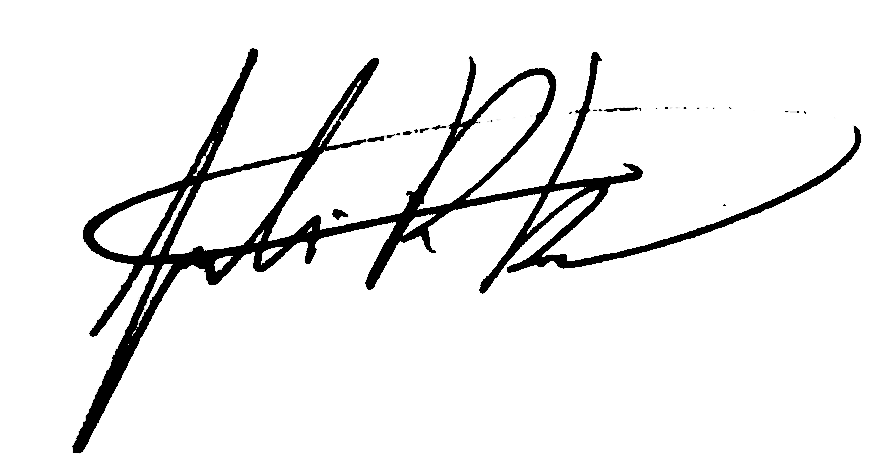 À todos(as) Conselheiros(as)